Veka profilis. SpalvosStandartinės spalvos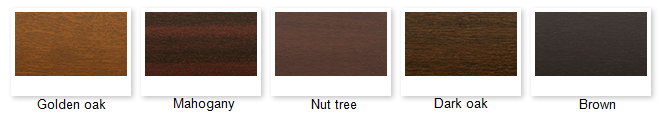 Nestandartinės spalvos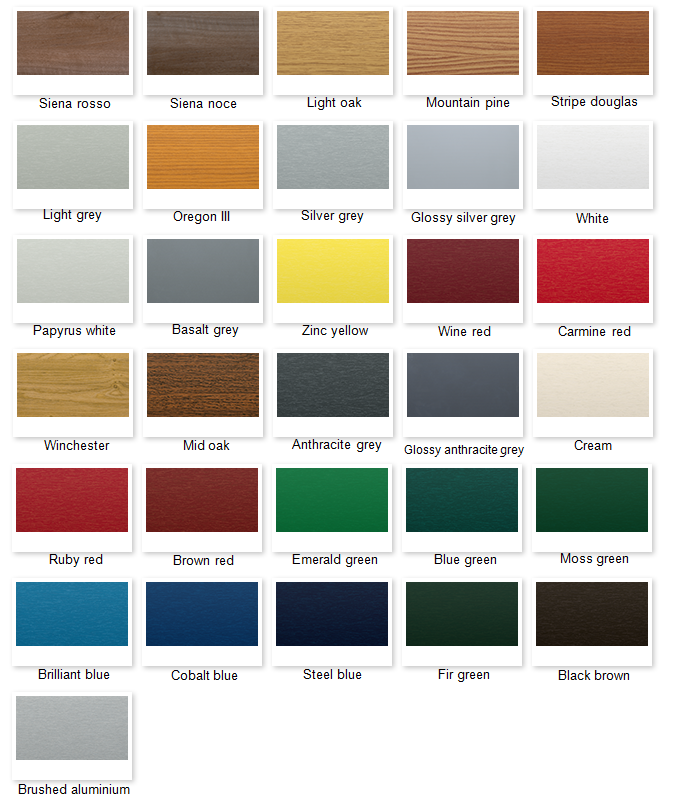 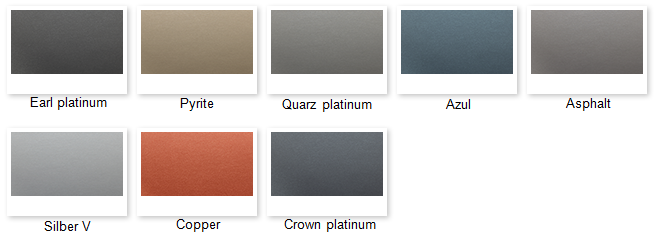 